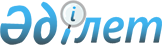 О размещении государственного образовательного заказа на подготовку 
специалистов с техническим и профессиональным образованием в организациях образования в области здравоохранения, финансируемых из республиканского
бюджета на 2011-2012 учебный годПриказ Министра здравоохранения Республики Казахстан от 3 июня 2011 года № 348. Зарегистрирован в Министерстве юстиции Республики Казахстан 27 июня 2011 года № 7043

      В целях реализации подпункта 15) статьи 7 Кодекса Республики Казахстан от 18 сентября 2009 года "О здоровье народа и системе здравоохранения", в соответствии с постановлением Правительства Республики Казахстан от 4 марта 2011 года № 232 "Об утверждении государственного образовательного заказа на подготовку специалистов с высшим и послевузовским образованием, а также с техническим и профессиональным образованием в организациях образования, финансируемых из республиканского бюджета (за исключением подготовки специалистов в организациях образования Комитета национальной безопасности Республики Казахстан) на 2011/2012 учебный год", ПРИКАЗЫВАЮ:



      1. Разместить государственный образовательный заказ на подготовку специалистов с техническим и профессиональным образованием в организациях образования в области здравоохранения, финансируемых из республиканского бюджета на 2011-2012 учебный год, согласно приложению к настоящему приказу.



      2. Департаменту науки и человеческих ресурсов Министерства здравоохранения Республики Казахстан (Исаева Р.Б.):



      1) довести настоящий приказ до сведения организаций образования в области здравоохранения, предусмотренных в приложении к настоящему приказу, и обеспечить заключение с ними договоров;



      2) обеспечить в установленном законодательством порядке государственную регистрацию настоящего приказа в Министерстве юстиции Республики Казахстан.



      3. Департаменту экономики и финансов Министерства здравоохранения Республики Казахстан (Суентаева Г.Р.) обеспечить финансирование организаций образования в области здравоохранения, предусмотренных в приложении к настоящему приказу на основании заключенных договоров.



      4. Юридическому департаменту Министерства здравоохранения Республики Казахстан (Таласпаева А.С.) обеспечить официальное опубликование настоящего приказа в средствах массовой информации после его государственной регистрации в Министерстве юстиции Республики Казахстан.



      5. Контроль за исполнением настоящего приказа возложить на вице-министра здравоохранения Республики Казахстан Байжунусова Э.А.



      6. Настоящий приказ вводится в действие по истечении десяти календарных дней после дня его первого официального опубликования.      Министр здравоохранения

      Республики Казахстан                       С. Каирбекова

Приложение              

к приказу Министра здравоохранения 

Республики Казахстан        

от 3 июня 2011 года № 348              

Размещение государственного образовательного заказа на

       подготовку специалистов с техническим и профессиональным

          образованием в организациях образования в области

          здравоохранения, финансируемых из республиканского

                    бюджета на 2011-2012 учебный год
					© 2012. РГП на ПХВ «Институт законодательства и правовой информации Республики Казахстан» Министерства юстиции Республики Казахстан
				№ п/пОрганизации

образования в

области

здравоохраненияКоличество

выделенных

местНаименование

специальностейКоличество выделенных мест

по специальности123451.Республиканский

колледж по

подготовке и

переподготовке

средних медицинских

и фармацевтических

работников270, в том

числе 150 с

казахским

языком

обученияЛечебное дело112, в том числе 50 с

казахским языком обучения,

20 - слушатели из

Афганистана1.Республиканский

колледж по

подготовке и

переподготовке

средних медицинских

и фармацевтических

работников270, в том

числе 150 с

казахским

языком

обученияСестринское дело46, в том числе 25 с

казахским языком обучения1.Республиканский

колледж по

подготовке и

переподготовке

средних медицинских

и фармацевтических

работников270, в том

числе 150 с

казахским

языком

обученияСестринское дело

квалификация

"Массажист"161.Республиканский

колледж по

подготовке и

переподготовке

средних медицинских

и фармацевтических

работников270, в том

числе 150 с

казахским

языком

обученияЛабораторная

диагностика50, в том числе 50 с

казахским языком обучения1.Республиканский

колледж по

подготовке и

переподготовке

средних медицинских

и фармацевтических

работников270, в том

числе 150 с

казахским

языком

обученияГигиена и

эпидемиология46, в том числе 25 с

казахским языком обучения2.Казахский

национальный

медицинский

университет имени

С.Д. Асфендиярова20Сестринское

дело, слушатели

из Афганистана20 - подготовительное

отделение3.Карагандинский

государственный

медицинский

университет75, в том

числе 25 с

казахским

языком

обученияСестринское дело25, в том числе 25 с

казахским языком обучения3.Карагандинский

государственный

медицинский

университет75, в том

числе 25 с

казахским

языком

обученияЛабораторная

диагностика253.Карагандинский

государственный

медицинский

университет75, в том

числе 25 с

казахским

языком

обученияСтоматология254.Западно-

Казахстанский

государственный

медицинский

университет имени

Марата Оспанова50, в том

числе 25 с

казахским

языком

обученияЛабораторная

диагностика254.Западно-

Казахстанский

государственный

медицинский

университет имени

Марата Оспанова50, в том

числе 25 с

казахским

языком

обученияСтоматология

ортопедическая25, в том числе 25 с

казахским языком обучения5.Южно-Казахстанская

государственная

фармацевтическая

академия100, в том

числе 100 с

казахским

языком

обученияЛечебное дело25, в том числе 25 с

казахским языком обучения5.Южно-Казахстанская

государственная

фармацевтическая

академия100, в том

числе 100 с

казахским

языком

обученияСестринское дело25, в том числе 25 с

казахским языком обучения5.Южно-Казахстанская

государственная

фармацевтическая

академия100, в том

числе 100 с

казахским

языком

обученияФармация50, в том числе 50 с

казахским языком обучения6.Медицинский центр

"Эмили"25Сестринское дело25